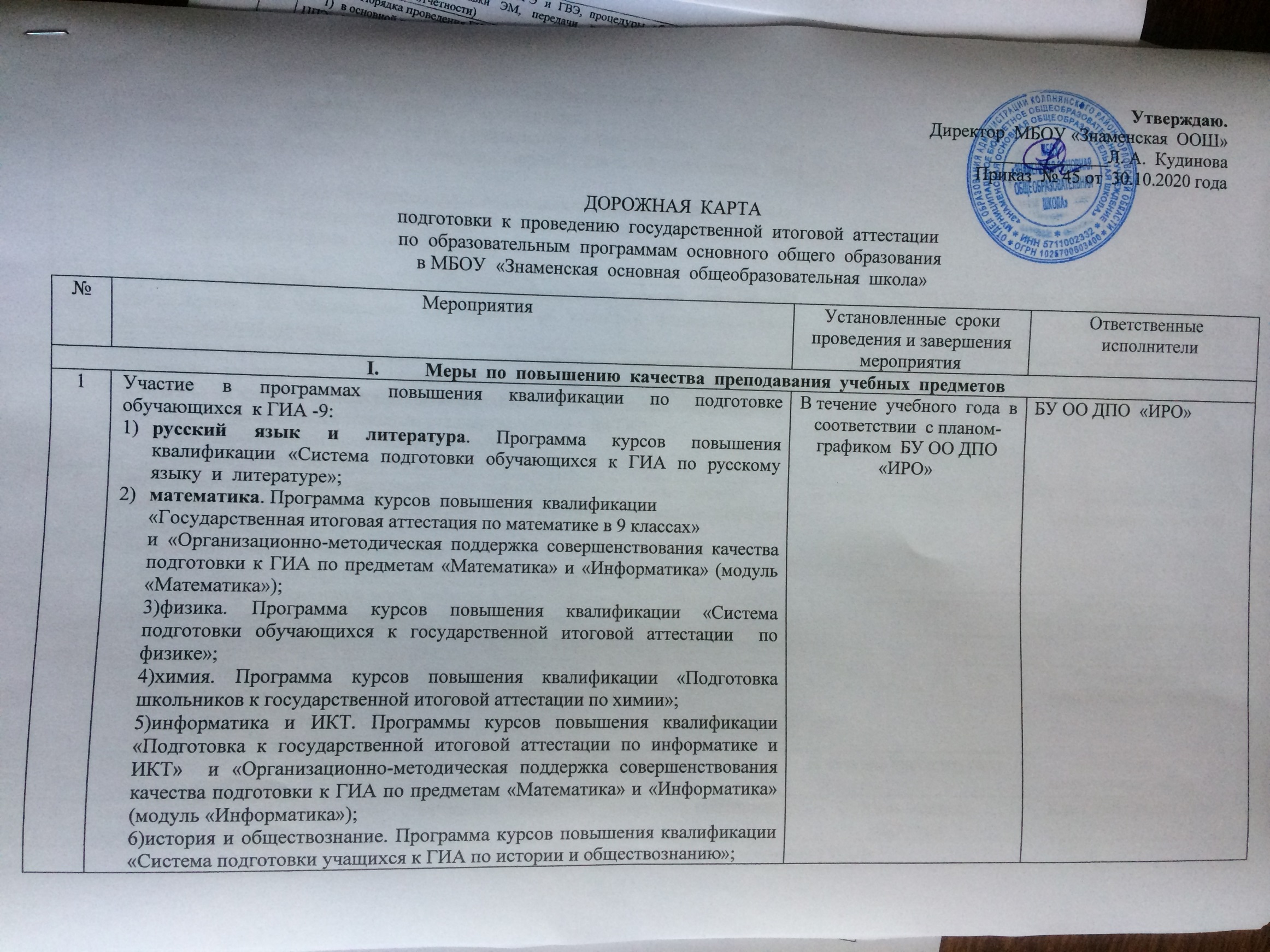 Утверждаю.Директор  МБОУ «Знаменская  ООШ»_____________Л. А.  КудиноваПриказ  № 45 от  30.10.2020 годаДОРОЖНАЯ  КАРТАподготовки  к  проведению  государственной  итоговой  аттестации  по  образовательным  программам  основного  общего  образования  в МБОУ  «Знаменская  основная  общеобразовательная  школа»№МероприятияУстановленные  сроки  проведения и завершения  мероприятияУстановленные  сроки  проведения и завершения  мероприятияУстановленные  сроки  проведения и завершения  мероприятияУстановленные  сроки  проведения и завершения  мероприятияОтветственные  исполнители Меры  по  повышению  качества  преподавания  учебных  предметовМеры  по  повышению  качества  преподавания  учебных  предметовМеры  по  повышению  качества  преподавания  учебных  предметовМеры  по  повышению  качества  преподавания  учебных  предметовМеры  по  повышению  качества  преподавания  учебных  предметовМеры  по  повышению  качества  преподавания  учебных  предметовМеры  по  повышению  качества  преподавания  учебных  предметов1Участие  в  программах  повышения  квалификации  по  подготовке  обучающихся  к ГИА -9:русский  язык  и  литература.  Программа  курсов  повышения  квалификации  «Система  подготовки  обучающихся  к  ГИА  по  русскому  языку  и  литературе»;математика. Программа  курсов  повышения  квалификации «Государственная итоговая аттестация по математике в 9 классах» и «Организационно-методическая поддержка совершенствования качества подготовки к ГИА по предметам «Математика» и «Информатика» (модуль «Математика»); 3)физика. Программа курсов повышения квалификации «Система подготовки обучающихся к государственной итоговой аттестации  по физике»;4)химия. Программа курсов повышения квалификации «Подготовка школьников к государственной итоговой аттестации по химии»; 5)информатика и ИКТ. Программы курсов повышения квалификации «Подготовка к государственной итоговой аттестации по информатике и ИКТ»  и «Организационно-методическая поддержка совершенствования качества подготовки к ГИА по предметам «Математика» и «Информатика» (модуль «Информатика»); 6)история и обществознание. Программа курсов повышения квалификации «Система подготовки учащихся к ГИА по истории и обществознанию»; 7)биология. Программа курсов повышения квалификации «ГИА по биологии: содержание и методика подготовки»;8)география. Программа курсов повышения квалификации «Система подготовки обучающихся к государственной итоговой аттестации по географии»;9)иностранный язык Программа курсов повышения квалификации «Система подготовки обучающихся к государственной итоговой аттестации по иностранным языкам»В течение  учебного  года  в  соответствии  с планом-графиком  БУ ОО ДПО «ИРО»В течение  учебного  года  в  соответствии  с планом-графиком  БУ ОО ДПО «ИРО»В течение  учебного  года  в  соответствии  с планом-графиком  БУ ОО ДПО «ИРО»В течение  учебного  года  в  соответствии  с планом-графиком  БУ ОО ДПО «ИРО»БУ ОО ДПО  «ИРО»2.Участие в Мониторинговом исследовании определения уровня подготовки обучающихся по читательской грамотности (8 класс) с использованием контекстной информацииВ соответствии 
с планом ОРЦОКОВ соответствии 
с планом ОРЦОКОВ соответствии 
с планом ОРЦОКОВ соответствии 
с планом ОРЦОКООтветственный за методическую работу ОУ3.Проведение школьных и региональных репетиционных экзаменов в форме основного государственного экзамена (далее – ОГЭ) с целью апробации контрольных измерительных материалов (далее – КИМ) по новым федеральным государственным образовательным стандартам (далее – ФГОС):по обязательным предметам (9 класс);по предметам по выбору (9 класс)Ноябрь, декабрь 2020 годаМарт, апрель 2021 годаНоябрь, декабрь 2020 годаМарт, апрель 2021 годаНоябрь, декабрь 2020 годаМарт, апрель 2021 годаНоябрь, декабрь 2020 годаМарт, апрель 2021 годаОтветственный за методическую работу ОУ4.Организация и проведение заседаний учителей-предметников по вопросам:- изучение и использование документов, определяющих содержание КИМ по учебным предметам;- заполнение бланков ответов выпускниками;- изучение нормативных документов, регулирующих проведение ГИА -9.В течение учебного годаВ течение учебного годаВ течение учебного годаВ течение учебного годаОтветственный за методическую работу ОУ5.Проведение профориентационной работы с обучающимися 9 класса МБОУ «Знаменская  основная  общеобразовательная школа»В течение учебного годаВ течение учебного годаВ течение учебного годаВ течение учебного годаПедагог-организаторКлассный  руководительШ. Нормативное правовое обеспечение ГИА-9Ш. Нормативное правовое обеспечение ГИА-9Ш. Нормативное правовое обеспечение ГИА-9Ш. Нормативное правовое обеспечение ГИА-9Ш. Нормативное правовое обеспечение ГИА-9Ш. Нормативное правовое обеспечение ГИА-9Ш. Нормативное правовое обеспечение ГИА-91.Соблюдение сроков и мест подачи заявлений:для участия в итоговом собеседовании по русскому языку;для прохождения ГИА-9:в основной период проведения ГИА-9 в 2021 году;До 10 декабря 2020 годаДо 10 декабря 2020 годаДо 10 декабря 2020 годаДо 10 декабря 2020 годаОтветственный за методическую работу ОУ2.Ознакомление с инструкциями для различных категорий работников ППЭ по проведению ОГЭ .В течение учебного годаВ течение учебного годаВ течение учебного годаВ течение учебного годаОтветственный за методическую работу ОУ3.Ознакомление с памятками для  участников ГИА-9, их родителей (законных представителей) Февраль – апрель 
2021 годаФевраль – апрель 
2021 годаФевраль – апрель 
2021 годаФевраль – апрель 
2021 годаКлассный руководительІV. Научно-методическое сопровождение ГИА-9ІV. Научно-методическое сопровождение ГИА-9ІV. Научно-методическое сопровождение ГИА-9ІV. Научно-методическое сопровождение ГИА-9ІV. Научно-методическое сопровождение ГИА-9ІV. Научно-методическое сопровождение ГИА-9ІV. Научно-методическое сопровождение ГИА-92.Участие в постоянно действующем вебинаре «Использование результатов оценочных процедур в системе профессионального развития педагогических кадров»Участие в постоянно действующем вебинаре «Использование результатов оценочных процедур в системе профессионального развития педагогических кадров»Участие в постоянно действующем вебинаре «Использование результатов оценочных процедур в системе профессионального развития педагогических кадров»ноябрь 2020 годаБУ ОО ДПО «ИРО»ОРЦОКООтветственный за методическую работу ОУБУ ОО ДПО «ИРО»ОРЦОКООтветственный за методическую работу ОУ3.Ознакомление с методическими рекомендациями по подготовке обучающихся к ГИА-9 2021 года по всем учебным предметамОзнакомление с методическими рекомендациями по подготовке обучающихся к ГИА-9 2021 года по всем учебным предметамОзнакомление с методическими рекомендациями по подготовке обучающихся к ГИА-9 2021 года по всем учебным предметамСентябрь 2020 годаОтветственный за методическую работу ОУОтветственный за методическую работу ОУ4.Участие в проведении вебинаров с учителями, работающими в 9  классе, по подготовке к сдаче ГИА «Изменение структуры КИМ по новым ФГОС. Современные технологии повышения предметных и метапредметных компетенций обучающихся при подготовке к ГИА-9 в 2021 г.»Участие в проведении вебинаров с учителями, работающими в 9  классе, по подготовке к сдаче ГИА «Изменение структуры КИМ по новым ФГОС. Современные технологии повышения предметных и метапредметных компетенций обучающихся при подготовке к ГИА-9 в 2021 г.»Участие в проведении вебинаров с учителями, работающими в 9  классе, по подготовке к сдаче ГИА «Изменение структуры КИМ по новым ФГОС. Современные технологии повышения предметных и метапредметных компетенций обучающихся при подготовке к ГИА-9 в 2021 г.»Декабрь 2020 годаЯнварь 2021 годаБУ ОО ДПО «ИРО», ОРЦОКО, председатели ПКБУ ОО ДПО «ИРО», ОРЦОКО, председатели ПК5.Развитие профессиональных компетенций педагогов в ходе участия в вебинарах ФИПИ.Развитие профессиональных компетенций педагогов в ходе участия в вебинарах ФИПИ.Развитие профессиональных компетенций педагогов в ходе участия в вебинарах ФИПИ.В соответствии с графиком проведенияОтветственный за методическую работу ОУОтветственный за методическую работу ОУ6.Организация индивидуальных  консультаций по вопросам подготовки обучающихся к ГИА- 9 2021 годаОрганизация индивидуальных  консультаций по вопросам подготовки обучающихся к ГИА- 9 2021 годаОрганизация индивидуальных  консультаций по вопросам подготовки обучающихся к ГИА- 9 2021 годаВ течение учебного годаОтветственный за методическую работу ОУ,Учителя-предметникиОтветственный за методическую работу ОУ,Учителя-предметникиОрганизационное сопровождение ГИА-9Организационное сопровождение ГИА-9Организационное сопровождение ГИА-9Организационное сопровождение ГИА-9Организационное сопровождение ГИА-9Организационное сопровождение ГИА-9Организационное сопровождение ГИА-91.Внесение данных в государственную информационную систему «Государственной итоговой аттестации и приема» Внесение данных в государственную информационную систему «Государственной итоговой аттестации и приема» По отдельному графикуПо отдельному графикуОтветственный за методическую работу ОУОтветственный за методическую работу ОУ2Информационно-разъяснительная работа с участниками ОГЭ, их родителями (законными представителями) об особенностях проведения ОГЭ.Информационно-разъяснительная работа с участниками ОГЭ, их родителями (законными представителями) об особенностях проведения ОГЭ.Информационно-разъяснительная работа с участниками ОГЭ, их родителями (законными представителями) об особенностях проведения ОГЭ.В течение учебного годаОтветственный за методическую работу ОУОтветственный за методическую работу ОУ3.Прием заявлений на участие:в итоговом собеседовании по русскому языкув ГИА -9Прием заявлений на участие:в итоговом собеседовании по русскому языкув ГИА -9До 27 января 2021 годаДо 01 марта 2021 годаДо 27 января 2021 годаДо 01 марта 2021 годаОтветственный за методическую работу ОУОтветственный за методическую работу ОУ4.Проведение итогового собеседования по русскому  языку  как условие  допуска  к ГИА -9Проведение итогового собеседования по русскому  языку  как условие  допуска  к ГИА -9По единому расписаниюПо единому расписаниюОтветственный за методическую работу ОУОтветственный за методическую работу ОУ5.Информирование участников ГИА-9 и их родителей (законных представителей) с расписанием, утвержденным Министерством просвещения Российской Федерации и Рособрнадзором:в основной период;в дополнительный (сентябрьский) период 2021 годаИнформирование участников ГИА-9 и их родителей (законных представителей) с расписанием, утвержденным Министерством просвещения Российской Федерации и Рособрнадзором:в основной период;в дополнительный (сентябрьский) период 2021 годаМай, июнь 2021 года июль 2021 годаМай, июнь 2021 года июль 2021 годаОтветственный за методическую работу ОУОтветственный за методическую работу ОУ6.Организация ознакомления участников ГИА -9 с результатами ОГЭОрганизация ознакомления участников ГИА -9 с результатами ОГЭСогласно графику обработки ЭМ и графику обработки апелляцийСогласно графику обработки ЭМ и графику обработки апелляцийОтветственный за методическую работу ОУОтветственный за методическую работу ОУ                                                                                                            VІ.Мероприятия по информационному сопровождению  ГИА -9                                                                                                            VІ.Мероприятия по информационному сопровождению  ГИА -9                                                                                                            VІ.Мероприятия по информационному сопровождению  ГИА -91.Мероприятия по обеспечению информационной поддержки ГИА-9:Мероприятия по обеспечению информационной поддержки ГИА-9:Мероприятия по обеспечению информационной поддержки ГИА-9:Мероприятия по обеспечению информационной поддержки ГИА-9:Мероприятия по обеспечению информационной поддержки ГИА-9:Мероприятия по обеспечению информационной поддержки ГИА-9:1.1Подготовка и проведение совещаний по тематике ГИА-9 с участием представителей Отдела образования администрации Колпнянского районаПодготовка и проведение совещаний по тематике ГИА-9 с участием представителей Отдела образования администрации Колпнянского районаПодготовка и проведение совещаний по тематике ГИА-9 с участием представителей Отдела образования администрации Колпнянского районаВ течение учебного годаДиректор школы                      Классный руководительДиректор школы                      Классный руководитель1.2Ознакомление с информацией на федеральном и региональным сайтах информационной поддержки и сайте ОУ.Ознакомление с информацией на федеральном и региональным сайтах информационной поддержки и сайте ОУ.Ознакомление с информацией на федеральном и региональным сайтах информационной поддержки и сайте ОУ.В течение учебного годаОтветственный за методическую работу ОУОтветственный за методическую работу ОУ1.3Публикация материалов о подготовке и проведении ГИА-9 на сайте ОУ в том числе:о сроках и местах подачи заявлений на участие в итоговом собеседовании 
по русскому языку;о сроках и местах подачи заявлений на сдачу ГИА-9;о сроках проведения ГИА-9;о сроках, местах и порядке подачи и рассмотрения апелляций;о сроках, местах и порядке информирования о результатах ОГЭ.Публикация материалов о подготовке и проведении ГИА-9 на сайте ОУ в том числе:о сроках и местах подачи заявлений на участие в итоговом собеседовании 
по русскому языку;о сроках и местах подачи заявлений на сдачу ГИА-9;о сроках проведения ГИА-9;о сроках, местах и порядке подачи и рассмотрения апелляций;о сроках, местах и порядке информирования о результатах ОГЭ.Публикация материалов о подготовке и проведении ГИА-9 на сайте ОУ в том числе:о сроках и местах подачи заявлений на участие в итоговом собеседовании 
по русскому языку;о сроках и местах подачи заявлений на сдачу ГИА-9;о сроках проведения ГИА-9;о сроках, местах и порядке подачи и рассмотрения апелляций;о сроках, местах и порядке информирования о результатах ОГЭ.Не позднее чем 
за 2 месяца 
до завершения срока подачи заявленийНе позднее чем 
за месяц до начала экзаменовОтветственный за методическую работу ОУОтветственный за методическую работу ОУ2.Информационно-разъяснительная работа с родителями, выпускниками, учителями  (плакаты, видеоролики, памятки, рекомендации, телефоны «горячих линий», через СМИ).Информационно-разъяснительная работа с родителями, выпускниками, учителями  (плакаты, видеоролики, памятки, рекомендации, телефоны «горячих линий», через СМИ).Информационно-разъяснительная работа с родителями, выпускниками, учителями  (плакаты, видеоролики, памятки, рекомендации, телефоны «горячих линий», через СМИ).В течение учебного годаДиректор школы                      Ответственный за методическую работу ОУДиректор школы                      Ответственный за методическую работу ОУ3.Доведение до сведения лиц, привлекаемых к организации и проведению итогового собеседования по русскому языку, ГИА-9, участников ГИА-9  инструкций по проведению ГИА-9Доведение до сведения лиц, привлекаемых к организации и проведению итогового собеседования по русскому языку, ГИА-9, участников ГИА-9  инструкций по проведению ГИА-9Доведение до сведения лиц, привлекаемых к организации и проведению итогового собеседования по русскому языку, ГИА-9, участников ГИА-9  инструкций по проведению ГИА-9Январь – май 2021 годаОтветственный за методическую работу ОУ,Классный руководительОтветственный за методическую работу ОУ,Классный руководитель4.Оформление информационных стендов для выпускников ОУ.Оформление информационных стендов для выпускников ОУ.Оформление информационных стендов для выпускников ОУ.В течение учебного годаОтветственный за методическую работу ОУОтветственный за методическую работу ОУ7.Информирование о работе «горячих линий» по вопросам ГИА-9Информирование о работе «горячих линий» по вопросам ГИА-9Информирование о работе «горячих линий» по вопросам ГИА-9Август 2020 года – июль 2021 годаОтветственный за методическую работу ОУОтветственный за методическую работу ОУ8.Проведение родительских собраний с целью разъяснения вопросов по организации
и проведению итогового собеседования по русскому языку, ГИА-9Проведение родительских собраний с целью разъяснения вопросов по организации
и проведению итогового собеседования по русскому языку, ГИА-9Проведение родительских собраний с целью разъяснения вопросов по организации
и проведению итогового собеседования по русскому языку, ГИА-9В течение учебного годаДиректор школы,     Ответственный за методическую работу ОУ,               Классный руководительДиректор школы,     Ответственный за методическую работу ОУ,               Классный руководитель9.Оказание психолого-педагогической поддержки участникам ГИА - 9, их родителям (законным представителям) Оказание психолого-педагогической поддержки участникам ГИА - 9, их родителям (законным представителям) Оказание психолого-педагогической поддержки участникам ГИА - 9, их родителям (законным представителям) В течение учебного годаПедагог-организатор, педагог-психолог,Классный руководительПедагог-организатор, педагог-психолог,Классный руководительКонтроль за организацией и проведением ГИА-9Контроль за организацией и проведением ГИА-9Контроль за организацией и проведением ГИА-9Контроль за организацией и проведением ГИА-9Контроль за организацией и проведением ГИА-9Контроль за организацией и проведением ГИА-9Контроль за организацией и проведением ГИА-91.Осуществление контроля за ходом подготовки к итоговому собеседованию по русскому языку, ГИА-9, в том числе:Осуществление контроля за ходом подготовки к итоговому собеседованию по русскому языку, ГИА-9, в том числе:Осуществление контроля за ходом подготовки к итоговому собеседованию по русскому языку, ГИА-9, в том числе:Осуществление контроля за ходом подготовки к итоговому собеседованию по русскому языку, ГИА-9, в том числе:Осуществление контроля за ходом подготовки к итоговому собеседованию по русскому языку, ГИА-9, в том числе:Осуществление контроля за ходом подготовки к итоговому собеседованию по русскому языку, ГИА-9, в том числе:1.1организация проверки готовности  ОУ к проведению ГИА-9 организация проверки готовности  ОУ к проведению ГИА-9 организация проверки готовности  ОУ к проведению ГИА-9 В период подготовки к итоговому собеседованиюОтветственный за методическую работу ОУОтветственный за методическую работу ОУ3.3контроль за подготовкой выпускников 9 классов ОО к проведению ГИА-9:мониторинг качества обученности по учебным предметам, выбираемым учащимися для прохождения ГИА-9;посещение администрацией ОО уроков с целью оказания методической помощи учителям;мониторинг включения в план работы деятельности  школьного методического совета  вопросов подготовки к ГИА-9; мониторинг индивидуальных консультаций учащихся, проводимых учителями-предметниками;привлечение Интернет-ресурсов для подготовки к ГИА-9  в ООконтроль за подготовкой выпускников 9 классов ОО к проведению ГИА-9:мониторинг качества обученности по учебным предметам, выбираемым учащимися для прохождения ГИА-9;посещение администрацией ОО уроков с целью оказания методической помощи учителям;мониторинг включения в план работы деятельности  школьного методического совета  вопросов подготовки к ГИА-9; мониторинг индивидуальных консультаций учащихся, проводимых учителями-предметниками;привлечение Интернет-ресурсов для подготовки к ГИА-9  в ООконтроль за подготовкой выпускников 9 классов ОО к проведению ГИА-9:мониторинг качества обученности по учебным предметам, выбираемым учащимися для прохождения ГИА-9;посещение администрацией ОО уроков с целью оказания методической помощи учителям;мониторинг включения в план работы деятельности  школьного методического совета  вопросов подготовки к ГИА-9; мониторинг индивидуальных консультаций учащихся, проводимых учителями-предметниками;привлечение Интернет-ресурсов для подготовки к ГИА-9  в ООВ течение учебного годаДиректор школы,                      Ответственный за методическую работу ОУДиректор школы,                      Ответственный за методическую работу ОУ                                                                         VІІІ  Анализ проведения государственной итоговой аттестации 
                                                              по образовательным программам основного общего образования в 2020 году                                                                         VІІІ  Анализ проведения государственной итоговой аттестации 
                                                              по образовательным программам основного общего образования в 2020 году                                                                         VІІІ  Анализ проведения государственной итоговой аттестации 
                                                              по образовательным программам основного общего образования в 2020 году                                                                         VІІІ  Анализ проведения государственной итоговой аттестации 
                                                              по образовательным программам основного общего образования в 2020 году                                                                         VІІІ  Анализ проведения государственной итоговой аттестации 
                                                              по образовательным программам основного общего образования в 2020 году                                                                         VІІІ  Анализ проведения государственной итоговой аттестации 
                                                              по образовательным программам основного общего образования в 2020 году                                                                         VІІІ  Анализ проведения государственной итоговой аттестации 
                                                              по образовательным программам основного общего образования в 2020 году1.Рассмотрение результатов ГИА-9 2020 года на педагогическом советеРассмотрение результатов ГИА-9 2020 года на педагогическом советеРассмотрение результатов ГИА-9 2020 года на педагогическом советеАвгуст 2021 годаДиректор школы,   Ответственный за методическую работу ОУ                   Директор школы,   Ответственный за методическую работу ОУ                   2.Проведение в ОУ статистического анализа по итогам ГИА-9 в 2021 году:по результатам основного периода проведения ГИА-9Проведение в ОУ статистического анализа по итогам ГИА-9 в 2021 году:по результатам основного периода проведения ГИА-9Проведение в ОУ статистического анализа по итогам ГИА-9 в 2021 году:по результатам основного периода проведения ГИА-9До 31 августа 2021 годаОтветственный за методическую работу ОУОтветственный за методическую работу ОУ3.Подведение итогов проведения ГИА-9 с анализом проблем и постановкой задач на педагогическом совете, совещаниях, в том числе:Подведение итогов проведения ГИА-9 с анализом проблем и постановкой задач на педагогическом совете, совещаниях, в том числе:Подведение итогов проведения ГИА-9 с анализом проблем и постановкой задач на педагогическом совете, совещаниях, в том числе:Подведение итогов проведения ГИА-9 с анализом проблем и постановкой задач на педагогическом совете, совещаниях, в том числе:Подведение итогов проведения ГИА-9 с анализом проблем и постановкой задач на педагогическом совете, совещаниях, в том числе:Подведение итогов проведения ГИА-9 с анализом проблем и постановкой задач на педагогическом совете, совещаниях, в том числе:3.1Обсуждение на педагогическом августовском педсовете вопросов повышения качества образования с учетом результатов ГИА-9 в 2021 годуОбсуждение на педагогическом августовском педсовете вопросов повышения качества образования с учетом результатов ГИА-9 в 2021 годуОбсуждение на педагогическом августовском педсовете вопросов повышения качества образования с учетом результатов ГИА-9 в 2021 годуАвгуст 2021 годаДиректор школы,    Ответственный за методическую работу ОУДиректор школы,    Ответственный за методическую работу ОУ3.2Подготовка информационных справок по итогам проведения 
ГИА-9 в МБОУ «Знаменская  основная общеобразовательная школа»Подготовка информационных справок по итогам проведения 
ГИА-9 в МБОУ «Знаменская  основная общеобразовательная школа»Подготовка информационных справок по итогам проведения 
ГИА-9 в МБОУ «Знаменская  основная общеобразовательная школа»Август 2021 годаОтветственный за методическую работу ОУОтветственный за методическую работу ОУ3.3Мониторинг образовательного маршрута обучающихся, получивших аттестат об основном  общем образовании.Мониторинг образовательного маршрута обучающихся, получивших аттестат об основном  общем образовании.Мониторинг образовательного маршрута обучающихся, получивших аттестат об основном  общем образовании.Сентябрь, октябрь 2021 годаКлассный руководительКлассный руководитель